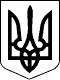 УкраїнАЖИТОМИРСЬКА ОБЛАСТЬНОВОГРАД-ВОЛИНСЬКА МІСЬКА РАДАМІСЬКИЙ ГОЛОВАРОЗПОРЯДЖЕННЯ       від   07.12.2022  №333(о)  Про виділення коштів    Керуючись пунктами 13, 20 частини четвертої статті 42 Закону України «Про місцеве самоврядування в Україні», рішенням міської ради від 23.12.2021 № 443 «Про бюджет Новоград-Волинської міської територіальної громади на 2022 рік» зі змінами:Фінансовому управлінню міської ради (Ящук І.К.) профінансувати управління у справах сім’ї, молоді, фізичної культури та спорту міської ради (Нєпша А.Ю.) за рахунок коштів бюджету Новоград-Волинської міської територіальної громади для придбання футбольних воріт 120 000,00 грн.2. Управлінню у справах сім’ї, молоді, фізичної культури та спорту міської ради (Нєпша А.Ю.) провести оплату згідно укладених договорів.3. Контроль за виконанням цього розпорядження покласти на заступника міського голови Борис Н.П.Міський голова                                                                        Микола БОРОВЕЦЬ